Count and Sum FunctionsCount | Countif | Countifs | Sum | Sumif | SumifsThe most used functions in Excel are the functions that count and sum. You can count and sum based on one criteria or multiple criteria.CountTo count the number of cells that contain numbers, use the COUNT function.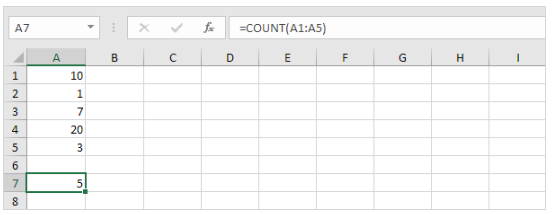 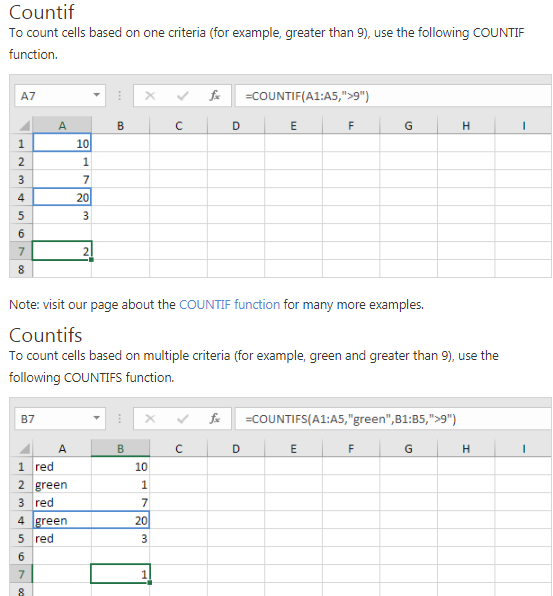 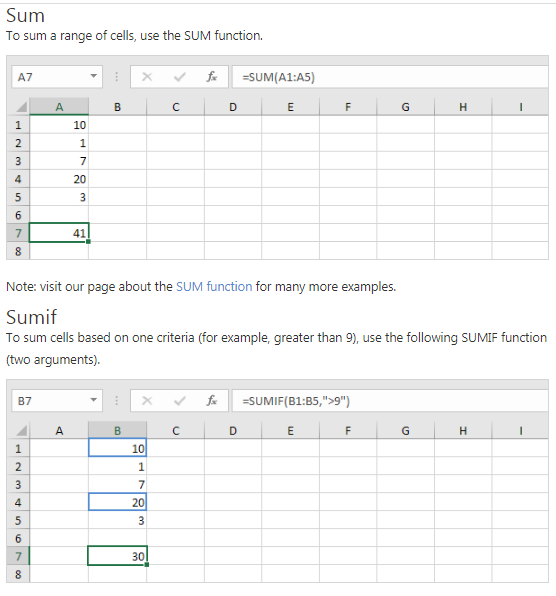 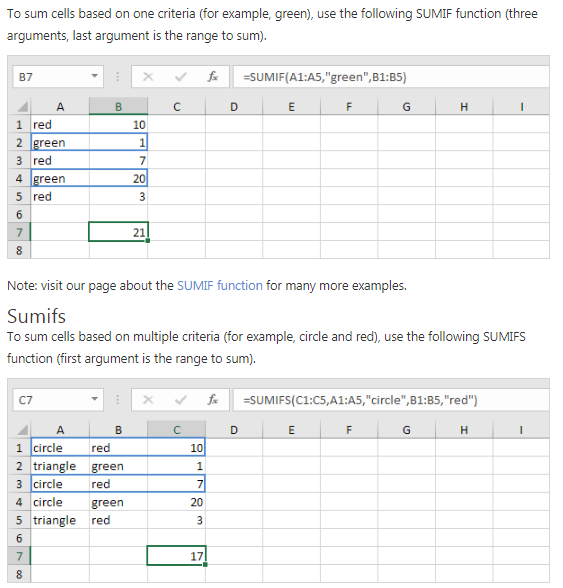 